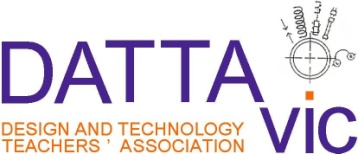 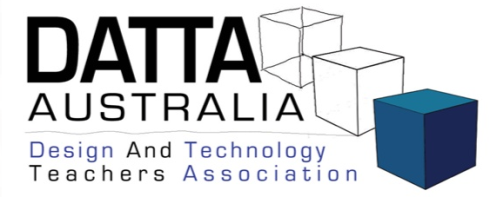 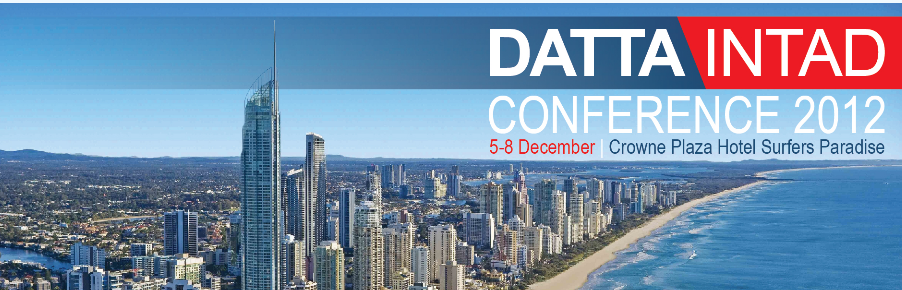 Design and Technology Teachers’ Association - Australia Inc.1st NATIONAL DATTA CONFERENCEHosted by INTAD QueenslandTo be held in conjunction with the Technology Education Research Conference (TERC)Explorations of best practice in Design Technology  & Engineering EducationDecember 5th to 8th, 2012Crowne Plaza Hotel Surfers Paradise, Gold Coast, Queensland, AustraliaANNOUNCEMENT OF CONFERENCEKeynote SpeakersStephanie Atkinson, Sunderland UniversityP John Williams, Waikato & Edith Cowan UniversitiesMark Sanders, Virginia TechWhat constitutes good learning in Technology education? We know that in general, good learning occurs whenyou have appropriate content (what to learn), pedagogical knowledge (how to organize learning in general) andpedagogical content knowledge (how to organize optimal learning for specific content). We know that there aremany expert practitioners in schools and in the wider educational community. This conference provides theopportunity for educators to share examples of best practice.This is of particular importance in Design Technology & Engineering Education given that there are particularfeatures of the learning environment that are specific to the areas. These include learning by doing, interactingwith resistant materials, representing knowledge through words and 2 and 3 dimensional images, and engagingin problem-solving where both student and teacher do not know what the precise outcome will be at the outsetof problem solving. These are the kinds of issues being explored during this 1st DATTA National Conference.The conference Organising Committee invites presentation and workshop proposals that address aspects ofteaching and learning in technology education concerned with the theme of the conference. While papersaddressing the conference theme are particularly welcome, authors are invited to submit presentation andworkshop proposals addressing any topic relevant to Design Technology & Engineering education.Delegates will come from a wide range of technology education stakeholders – teachers, teacher educators,researchers, post-graduate students, policy makers, curriculum developers, consultants, and members of thebroader educational community.Presentations will be held at the Crowne Plaza Hotel, with INTAD workshops and visits scheduled at local Queensland schools.Conference Registration Website:https://www.conferenceonline.com/index.cfm?page=booking&object=conference&id=17153&categorykey=F774E775%2D2309%2D46F5%2D865F%2DEC2EBAD50D29&clear=1CONFERENCE						Early Bird	Register after 30/9/12	Registration (incl lunch 6th/7th/8thDec)	Delegate	$350			$400Registration (incl lunch 6th/7th/8thDec)	Presenter	$290			$340				Events	- Cocktail Evening Welcome Wed 5th Dec	$55	Conference Dinner Thurs 6th Dec			$90	Single Day attendance (incl lunch)			$200ACCOMMODATION	Crowne Plaza Surfers Paradise  ($170 per night)	3 nights (Wednesday – Friday)	per room (incl 1 B/f)	$510		(extra person in twin room  + $20 per night)	Extra Night Saturday	(incl B/f)			$210	(DATTA.AUST  State delegates)	FLIGHTS	Melbourne to Gold Coast Return from 			 $218.00  (Virgin)For further information about the conference contactHoward MiddletonMt Gravatt Campus, Griffith University.										Email h.middleton@griffith.edu.auDavid FletcherDATTA.Vic SecretaryEmail:  dgfletch@bigpond.net.au